Karthika                                                               Karthika.368031@2freemail.com                                                    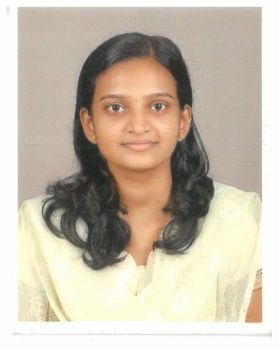 OBJECTIVE                 To build a professional carrier with the ethical builds of the company in working with professionals to learn the skills and can adapt to every situation at any time. ACADEMIC QUALIFICATIONPROJECT PROFILETITLE - Identification of fruits and vegetables using color processing.SOFTWARE EXPOSUREAutoCAD, Electrical CAD Familiar with all PC based Applications  AREA OF INTERESTPower SystemElectrical MachinesDigital Image ProcessingWORKSHOP AND INPLANT TRAININGAttended workshop on PCB Designing Techniques.Attended workshop on Robotics.Completed a short term course on Real time Embedded system & application.Attended four days IN Plant Training in B.S.N.L. Dharmapuri.Participated in the DRDO sponsored National level seminar on recent advances in Power Electronics Technology for Electrical Machine Drives.WORK EXPERIENCEEmployer : National Engineering Company (Leading ‘A’ Grade Electrical Contractor in Kozhikode) (From July 2014 to March 2017)ROLES AND RESPONSIBILITIESEstimate value of Commercial/Residential/Industrial projects being tendered as a part of business development through scrutiny of Tender documents.Evaluating Tender drawings, specifications, schedules and bill of quantities.Floating enquiries to Suppliers/Manufactures, comparison studies based on Supplier quotations.Execution of project and materializing the Purchase orders, Organize and evaluates supplier submittals and Quotations.STRENGTHResponsibilityAdaptabilityHOBBIESReading booksListening musicBrowsing internetDECLARATION:            I hereby declare that the above written particulars are true and correct to the best of my knowledge and belief. I also commit that; I will do my duties to the best of my ability.ACADEMIC QUALIFICATIONINSTITUTEUNIVERSITY/BOARDYear of Passing CGPABE ELECTRICAL AND ELECTRONICS	VIVEKANANDHA COLLEGE OF TECHNOLOGY FOR WOMENANNA UNIVERSITY CHENNAI20147.512thGOVT.GANAPATH.GIRLS HIGHER SECONDARY SCHOOLKERALA STATE BOARD20108.310thGOVT.GANAPATH.GIRLS HIGHER SECONDARY SCHOOLKERALA STATE BOARD20089.5